XXIV Powiatowe Spotkania Amatorskich Grup Artystycznych SAGA ‘2024 ZESPOŁY FOLKLORYSTYCZNE/TANECZNE/MAŻORETKI – 23.04.2024 r.10:00 – 10:15 – INAUGURACJA WYDARZENIA10:15 – 11:00  – WYSTĘPY ZESPOŁÓW TANECZNYCH – I UKŁAD 10:15 - Zespół Tańca Współczesnego „Etiuda”10:20 - Zespół „Euforia”10:25 - Zespół Tańca Współczesnego „Vivre III”10:30 - Zespół Hip-Hop „Brand New Crew”10:35 - Zespół RootArt10:40 - Zespół Tańca Współczesnego „Vivre”10:45 - Zespół taneczny „Dynamic”10:50 - Zespół RootArt Junior10:55 - Zespół Tańca Współczesnego „Vivre II”11:00 – 11:15 - PRZERWA11:15 – 12:00  – WYSTĘPY ZESPOŁÓW TANECZNYCH – II UKŁAD11:15 - Zespół Tańca Współczesnego „Etiuda”11:20 - Zespół „Euforia”11:25 - Zespół Tańca Współczesnego „Vivre III”11:30 - Zespół Hip-Hop „Brand New Crew”11:35 - Zespół RootArt11:40 - Zespół Tańca Współczesnego „Vivre”11:45 - Zespół taneczny „Dynamic”11:50 - Zespół RootArt Junior11:55 - Zespół Tańca Współczesnego „Vivre II”12:00 – 12.15 – PRZERWA12:15 – 12:40  – WYSTĘPY MAŻORETEK – I UKŁAD12:15 - Zespół Taneczny Mażoretki „Baby Gracja”12:20 - Zespół taneczny – Mażoretki „Kids Gracja”12:25 - Zespół taneczny – Mażoretki „Mini Gracja”12:30  - Mażoretki „NEMEZIS” Juniorki12:40 – 13:00  – WYSTĘPY MAŻORETEK– II UKŁAD12:40 - Zespół Taneczny Mażoretki „Baby Gracja”12:45 - Zespół taneczny – Mażoretki „Kids Gracja”12:50 - Zespół taneczny – Mażoretki „Mini Gracja”12:55 - Mażoretki „NEMEZIS” Juniorki13:00 – 13:30 – PRZERWA13:30 – 14:00  – WYSTĘPY ZESPOŁÓW FOLKLORYSTYCZNYCH13:30 - Szkolny Zespół Regionalny „Szwarne Dziecka”13:45 - Zespół Regionalny „Mali Porąbczanie"14:00 – 14:30 – PRZERWA14:30 – PODSUMOWANIE i ROZDANIE DYPLOMÓWZgodnie z regulaminem zespoły zobowiązane są do uczestnictwa w całości wydarzenia, stąd prosimy o punktualne przybycie najpóźniej do godz. 9.45 !
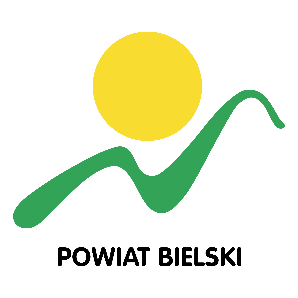 